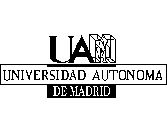 FACULTY OF ECONOMICS – STUDENTS’ INTERSHIP PROGRAMMEDate:                20COMPANY’S APPLICATION FORM COMPANY’S APPLICATION FORM COMPANY’S APPLICATION FORM COMPANY’S APPLICATION FORM COMPANY’S APPLICATION FORM COMPANY’S APPLICATION FORM COMPANY’S APPLICATION FORM COMPANY’S APPLICATION FORM COMPANY’S APPLICATION FORM COMPANY’S APPLICATION FORM COMPANY DATACOMPANY DATACOMPANY DATACOMPANY DATACOMPANY DATACOMPANY DATACOMPANY DATACOMPANY DATACOMPANY DATACOMPANY DATACompany name:      Company name:      Company name:      Company name:      Company name:      Company name:      Company name:      Company name:      Company name:      Tax ID Number:      Register office:      Register office:      Register office:      Register office:      Register office:      Register office:      Register office:      Register office:      Register office:      Register office:      Zip code:      City/Town:      City/Town:      City/Town:      City/Town:      Country:      Country:      Country:      Country:      Country:      Industry sector:      	Industry sector:      	Main activity:      Main activity:      Main activity:      Main activity:      Main activity:      No of workers:      No of workers:      No of workers:      Website:      Website:      Website:      Website:      Website:      Website:      Website:      Website:      Website:      Website:      ¿Does the Enterprise has an agreement with the UAM?      ¿Does the Enterprise has an agreement with the UAM?      ¿Does the Enterprise has an agreement with the UAM?      ¿Does the Enterprise has an agreement with the UAM?      ¿Does the Enterprise has an agreement with the UAM?      ¿Does the Enterprise has an agreement with the UAM?      ¿Does the Enterprise has an agreement with the UAM?      ¿Does the Enterprise has an agreement with the UAM?      ¿Does the Enterprise has an agreement with the UAM?      ¿Does the Enterprise has an agreement with the UAM?      AUTHORIZED PERSON TO SIGN THE INTERNSHIP AGREEMENT WITH THE UNIVERSITYAUTHORIZED PERSON TO SIGN THE INTERNSHIP AGREEMENT WITH THE UNIVERSITYAUTHORIZED PERSON TO SIGN THE INTERNSHIP AGREEMENT WITH THE UNIVERSITYAUTHORIZED PERSON TO SIGN THE INTERNSHIP AGREEMENT WITH THE UNIVERSITYAUTHORIZED PERSON TO SIGN THE INTERNSHIP AGREEMENT WITH THE UNIVERSITYAUTHORIZED PERSON TO SIGN THE INTERNSHIP AGREEMENT WITH THE UNIVERSITYAUTHORIZED PERSON TO SIGN THE INTERNSHIP AGREEMENT WITH THE UNIVERSITYAUTHORIZED PERSON TO SIGN THE INTERNSHIP AGREEMENT WITH THE UNIVERSITYAUTHORIZED PERSON TO SIGN THE INTERNSHIP AGREEMENT WITH THE UNIVERSITYAUTHORIZED PERSON TO SIGN THE INTERNSHIP AGREEMENT WITH THE UNIVERSITYName:      		Name:      		Name:      		Name:      		Name:      		Name:      		Name:      		Name:      		Name:      		Name:      		Professional category:      Professional category:      Professional category:      Professional category:      Professional category:      Professional category:      Professional category:      Professional category:      Professional category:      Professional category:      CONTACT PERSON WITHIN THE COMPANYCONTACT PERSON WITHIN THE COMPANYCONTACT PERSON WITHIN THE COMPANYCONTACT PERSON WITHIN THE COMPANYCONTACT PERSON WITHIN THE COMPANYCONTACT PERSON WITHIN THE COMPANYCONTACT PERSON WITHIN THE COMPANYCONTACT PERSON WITHIN THE COMPANYCONTACT PERSON WITHIN THE COMPANYCONTACT PERSON WITHIN THE COMPANYName:      		Name:      		Name:      		Name:      		Name:      		Name:      		Name:      		Name:      		Name:      		Name:      		Professional category:      Professional category:      Professional category:      Professional category:      Professional category:      Professional category:      Professional category:      Professional category:      Professional category:      Professional category:      e-mail:       e-mail:       e-mail:       e-mail:       Phone number:      Phone number:      Phone number:      Phone number:      Phone number:      Fax:      MENTOR DATA (the person supervising the student)MENTOR DATA (the person supervising the student)MENTOR DATA (the person supervising the student)MENTOR DATA (the person supervising the student)MENTOR DATA (the person supervising the student)MENTOR DATA (the person supervising the student)MENTOR DATA (the person supervising the student)MENTOR DATA (the person supervising the student)MENTOR DATA (the person supervising the student)MENTOR DATA (the person supervising the student)Name:      Name:      Name:      Name:      Name:      Name:      Name:      Name:      Name:      Name:      Professional category:      Professional category:      Professional category:      Professional category:      Professional category:      Professional category:      Professional category:      Professional category:      Professional category:      Professional category:      Department:      Department:      Department:      Department:      Department:      Department:      Department:      Department:      Department:      Department:      e-mail:       e-mail:       e-mail:       e-mail:       Phone number:      Phone number:      Phone number:      Phone number:      Phone number:      Fax:      TRAINING PROJECTTRAINING PROJECTTRAINING PROJECTTRAINING PROJECTTRAINING PROJECTTRAINING PROJECTTRAINING PROJECTTRAINING PROJECTTRAINING PROJECTTRAINING PROJECTDepartment/s in which the student will be placed during his/her internship:      Department/s in which the student will be placed during his/her internship:      Department/s in which the student will be placed during his/her internship:      Department/s in which the student will be placed during his/her internship:      Department/s in which the student will be placed during his/her internship:      Department/s in which the student will be placed during his/her internship:      Department/s in which the student will be placed during his/her internship:      Department/s in which the student will be placed during his/her internship:      Department/s in which the student will be placed during his/her internship:      Department/s in which the student will be placed during his/her internship:      Detailed description of the activities to be carried out by the student:      Detailed description of the activities to be carried out by the student:      Detailed description of the activities to be carried out by the student:      Detailed description of the activities to be carried out by the student:      Detailed description of the activities to be carried out by the student:      Detailed description of the activities to be carried out by the student:      Detailed description of the activities to be carried out by the student:      Detailed description of the activities to be carried out by the student:      Detailed description of the activities to be carried out by the student:      Detailed description of the activities to be carried out by the student:      IF YOU WANT TO RECEIVE STUDENTS’ CURRICULA, LET US NOW SOME OF YOUR GENERAL REQUIREMENTS:IF YOU WANT TO RECEIVE STUDENTS’ CURRICULA, LET US NOW SOME OF YOUR GENERAL REQUIREMENTS:IF YOU WANT TO RECEIVE STUDENTS’ CURRICULA, LET US NOW SOME OF YOUR GENERAL REQUIREMENTS:IF YOU WANT TO RECEIVE STUDENTS’ CURRICULA, LET US NOW SOME OF YOUR GENERAL REQUIREMENTS:IF YOU WANT TO RECEIVE STUDENTS’ CURRICULA, LET US NOW SOME OF YOUR GENERAL REQUIREMENTS:IF YOU WANT TO RECEIVE STUDENTS’ CURRICULA, LET US NOW SOME OF YOUR GENERAL REQUIREMENTS:IF YOU WANT TO RECEIVE STUDENTS’ CURRICULA, LET US NOW SOME OF YOUR GENERAL REQUIREMENTS:IF YOU WANT TO RECEIVE STUDENTS’ CURRICULA, LET US NOW SOME OF YOUR GENERAL REQUIREMENTS:IF YOU WANT TO RECEIVE STUDENTS’ CURRICULA, LET US NOW SOME OF YOUR GENERAL REQUIREMENTS:IF YOU WANT TO RECEIVE STUDENTS’ CURRICULA, LET US NOW SOME OF YOUR GENERAL REQUIREMENTS:Degree:      Degree:      Degree:      Degree:      Degree:      Degree:      Degree:      Degree:      Degree:      Degree:      Languages and level:      Languages and level:      Languages and level:      Languages and level:      Languages and level:      Languages and level:      Languages and level:      Languages and level:      Languages and level:      Languages and level:      Computer skills:      Computer skills:      Computer skills:      Computer skills:      Computer skills:      Computer skills:      Computer skills:      Computer skills:      Computer skills:      Computer skills:      Other requirements:      Other requirements:      Other requirements:      Other requirements:      Other requirements:      Other requirements:      Other requirements:      Other requirements:      Other requirements:      Other requirements:      IF YOU HAVE ALREADY SELECTED A STUDENT, COMPLETE THE FOLLOWING DATA:IF YOU HAVE ALREADY SELECTED A STUDENT, COMPLETE THE FOLLOWING DATA:IF YOU HAVE ALREADY SELECTED A STUDENT, COMPLETE THE FOLLOWING DATA:IF YOU HAVE ALREADY SELECTED A STUDENT, COMPLETE THE FOLLOWING DATA:IF YOU HAVE ALREADY SELECTED A STUDENT, COMPLETE THE FOLLOWING DATA:IF YOU HAVE ALREADY SELECTED A STUDENT, COMPLETE THE FOLLOWING DATA:IF YOU HAVE ALREADY SELECTED A STUDENT, COMPLETE THE FOLLOWING DATA:IF YOU HAVE ALREADY SELECTED A STUDENT, COMPLETE THE FOLLOWING DATA:IF YOU HAVE ALREADY SELECTED A STUDENT, COMPLETE THE FOLLOWING DATA:IF YOU HAVE ALREADY SELECTED A STUDENT, COMPLETE THE FOLLOWING DATA:Student’s name:      Student’s name:      Student’s name:      Student’s name:      Student’s name:      Student’s name:      Student’s name:      Student’s name:      ID Card:      ID Card:      Phone number:      Phone number:      Phone number:      E-mail:      E-mail:      E-mail:      E-mail:      E-mail:      E-mail:      E-mail:      Studies the student is taking at the UAM:      Studies the student is taking at the UAM:      Studies the student is taking at the UAM:      Studies the student is taking at the UAM:      Studies the student is taking at the UAM:      Studies the student is taking at the UAM:      Studies the student is taking at the UAM:      Studies the student is taking at the UAM:      Studies the student is taking at the UAM:      Studies the student is taking at the UAM:      Indicate the means by which the student was selected:      Indicate the means by which the student was selected:      Indicate the means by which the student was selected:      Indicate the means by which the student was selected:      Indicate the means by which the student was selected:      Indicate the means by which the student was selected:      Indicate the means by which the student was selected:      Indicate the means by which the student was selected:      Indicate the means by which the student was selected:      Indicate the means by which the student was selected:      TRAINING PROJECT CHARACTERISTICSTRAINING PROJECT CHARACTERISTICSTRAINING PROJECT CHARACTERISTICSTRAINING PROJECT CHARACTERISTICSTRAINING PROJECT CHARACTERISTICSTRAINING PROJECT CHARACTERISTICSTRAINING PROJECT CHARACTERISTICSTRAINING PROJECT CHARACTERISTICSTRAINING PROJECT CHARACTERISTICSTRAINING PROJECT CHARACTERISTICSStarting date:      Starting date:      Starting date:      Starting date:      Finishing date:      Finishing date:      Finishing date:      Finishing date:      Finishing date:      Finishing date:      Schedule:      Schedule:      Schedule:      Schedule:      Schedule:      Schedule:      Total number of hours:      Total number of hours:      Total number of hours:      Total number of hours:      Postal address of the office where the student will be placed during his/her internship:Postal address of the office where the student will be placed during his/her internship:Postal address of the office where the student will be placed during his/her internship:Postal address of the office where the student will be placed during his/her internship:Postal address of the office where the student will be placed during his/her internship:Postal address of the office where the student will be placed during his/her internship:Postal address of the office where the student will be placed during his/her internship:Postal address of the office where the student will be placed during his/her internship:Postal address of the office where the student will be placed during his/her internship:Postal address of the office where the student will be placed during his/her internship:Monthly payment the student will receive:      Monthly payment the student will receive:      Monthly payment the student will receive:      Monthly payment the student will receive:      Monthly payment the student will receive:      Monthly payment the student will receive:      Monthly payment the student will receive:      Monthly payment the student will receive:      Monthly payment the student will receive:      Monthly payment the student will receive:      